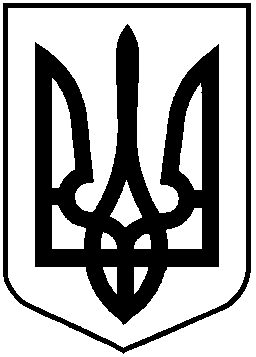 НАЦІОНАЛЬНА КОМІСІЯ З ЦІННИХ ПАПЕРІВ ТА ФОНДОВОГО РИНКУР І Ш Е Н Н Я________.2019		м. Київ		№ _________Відповідно до абзацу шостого пункту 2 статті 28 розділу V Закону України «Про депозитарну систему України», пункту 10 частини другої статті 7 та пункту 13 статті 8 Закону України «Про державне регулювання ринку цінних паперів в Україні» Національна комісія з цінних паперів та фондового ринкуВ И Р І Ш И Л А:1. Унести до Положення про порядок звітування депозитарними установами до Національної комісії з цінних паперів та фондового ринку, затвердженого рішенням Національної комісії з цінних паперів та фондового ринку від 11 червня 2013 року № 992, зареєстрованого в Міністерстві юстиції України 05 липня 2013 року за № 1126/23658, такі зміни:1) у розділі ІІ:в абзаці шостому пункту 3 слово «січень» замінити словом «березень», після слів «нормативно-правовим актом» доповнити словами «, яка подається не пізніше останнього числа місяця, наступного за звітним, та довідка щодо відомостей про аудиторський звіт (додаток 19 до цього Положення).»;у пункті 4:у підпункті 8 після слів «фінансової звітності» доповнити словами «, яка подається у складі щомісячних даних за березень місяць;»;доповнити пункт новим підпунктом такого змісту:«9) довідки про обслуговування операцій, виконаних відповідно до вимог статті 652 Закону України «Про акціонерні товариства» (додаток 20).».2) у додатку 3 рядки 33 – 45 виключити. У зв’язку з цим рядок 46 вважати відповідно рядком 33;3) у рядку 10 додатка 18 слова та цифри ««6» - зарахування цінних паперів українських емітентів на рахунки у цінних паперах клієнтів номінального утримувача, клієнтів клієнта номінального утримувача, які є резидентами України в значенні, наведеному в Податковому кодексі України;» виключити.У зв’язку цим типи порушень 7, 8 вважати відповідно 6, 7;4) доповнити Положення новими додатками 19, 20 що додаються.2. Затвердити Зміни до Положення про порядок звітування Центральним депозитарієм цінних паперів до Національної комісії з цінних паперів та фондового ринку, затвердженого рішенням Національної комісії з цінних паперів та фондового ринку від 28 травня 2013 року № 894, зареєстрованого в Міністерстві юстиції України 17 червня 2013 року за № 975/23507, що додаються.3. Департаменту регулювання професійних учасників ринку цінних паперів (Курочкіна І.Ю.) забезпечити:подання цього рішення на державну реєстрацію до Міністерства юстиції України;оприлюднення цього рішення на офіційному веб-сайті Національної комісії з цінних паперів та фондового ринку.4. Це рішення набирає чинності з 01 грудня 2019 року, але не раніше дня його офіційного опублікування.5. Контроль за виконанням цього рішення покласти на члена Національної комісії з цінних паперів та фондового ринку Тарабакіна Д.В.Голова Комісії			                      	         		   Т. ХромаєвПротокол засідання Комісіївід _______________ № ___ЗАТВЕРДЖЕНОРішення Національної комісії з цінних паперів та фондового ринку ___________ 2019 року № _______Зміни до Положення про порядок звітування Центральним депозитарієм цінних паперів до Національної комісії з цінних паперів та фондового ринку1) у розділі ІІ:пункт 2 викласти в такій редакції: «2. Щоденні Дані Центрального депозитарію складаються з:довідки про загальну кількість цінних паперів, які знаходяться в обліку в Центральному депозитарії, та про проведення Центральним депозитарієм облікових операцій  (додаток 1).»;у пункті 3:у підпункті 1 слова та цифри «Додаток 3» замінити словами та цифрами «Додаток 2»;у підпункті 2 слова та цифри «Додаток 17» замінити словами та цифрами «Додаток 3»;у підпункті 3 слова та цифри «Додаток 18» замінити словами та цифрами «Додаток 4»;у підпункті 4 слова та цифри «Додаток 19» замінити словами та цифрами «Додаток 5»;у пункті 4:у підпункті 1 слова та цифри «Додаток 4» замінити словами та цифрами «Додаток 6»;у підпункті 2 слова та цифри «Додаток 5» замінити словами та цифрами «Додаток 7»;підпункт 3 виключити. У зв’язку з цим підпункти 4 – 9 вважати відповідно підпунктами 3 – 8;підпункті 3 викласти в такій редакції:«3) довідки про перелік цінних паперів, які обслуговуються Центральним депозитарієм (додаток 8)»;підпункти 4, 5 виключити. У зв’язку з цим підпункти 6 – 8 вважати відповідно підпунктами 4 – 6;у підпункті 4 слова та цифри «Додаток 10» замінити словами та цифрами «Додаток 9»;підпункт 5 виключити. У зв’язку з цим підпункт 6 вважати відповідно підпунктом 5;підпункт 5 викласти у такій редакції:«5) довідки про надання реєстру власників іменних цінних паперів Центрального депозитарію (додаток 10).»;пункт 5 викласти у такій редакції:«5. Нерегулярні Дані депозитарію складаються з:довідки про кореспондентські відносини Центрального депозитарію (додаток 11).»;2) у пункті 3 розділу ІІІ слова та цифри «Додаток 16» замінити словами та цифрами «Додаток 12».3) додаток 1 викласти в новій редакції, що додається;4) додатки 2, 6, 8, 9, 11, 13, 14, 20, 21 виключити;5) додатки 3, 10, 15,16,17, 18, 19, вважати додатками 2, 9, 11, 12, 3, 4, 5 відповідно;6) додатки 4, 5, 7, 12 вважати додатками 6, 7, 8, 10 та викласти в новій редакції, що додається.Директор департаменту регулювання професійних учасників ринку цінних паперів 	І. Курочкіна Додаток 1до Положення про порядок звітування Центральним депозитарієм цінних паперів до Національної комісії з цінних паперів та фондового ринку
(пункт 2 розділу II)Довідка про загальну кількість цінних паперів, які знаходяться в обліку в Центральному депозитарії, та про проведення Центральним депозитарієм облікових операцій1 Заповнюється відповідно до Довідника 7 «Класифікація фінансових інструментів» Системи довідників та класифікаторів.2 Заповнюється відповідно до Довідника 46 «Перелік та коди валют» Системи довідників та класифікаторів.Додаток 6до Положення про порядок звітування Центральним депозитарієм цінних паперів до Національної комісії з цінних паперів та фондового ринку (підпункт 1 пункту 4 розділу II)Довідка про адміністративні операції, здійснені Центральним депозитаріємДодаток 7 до Положення про порядок звітування Центральним депозитарієм цінних паперів до Національної комісії з цінних паперів та фондового ринку (підпункт 2 пункту 4 розділу II)Довідка про облікові операції, здійснені Центральним депозитарієм1 Заповнюється відповідно до Довідника 7 «Класифікація фінансових інструментів» Системи довідників та класифікаторів.2 Заповнюється відповідно до Довідника 46 «Перелік та коди валют» Системи довідників та класифікаторів. Додаток 8 до Положення про порядок звітування Центральним депозитарієм цінних паперів до Національної комісії з цінних паперів та фондового ринку (підпункт 4 пункту 4 розділу II)Довідка про цінні папери, які обслуговуються  Центральним депозитарієм1 Станом на останній день звітного кварталу.2 Заповнюється відповідно до Довідника 7 «Класифікація фінансових інструментів» Системи довідників та класифікаторів.3 Заповнюється відповідно до Довідника 46 «Перелік та коди валют» Системи довідників та класифікаторів.Додаток 10 до Положення про порядок звітування Центральним депозитарієм цінних паперів до Національної комісії з цінних паперів та фондового ринку (підпункт 9 пункту 4 розділу II)Довідка про складення реєстрів власників іменних цінних паперів Додаток 19до Положення про порядок звітування депозитарними установами до Національної комісії з цінних паперів та фондового ринку (пункт 3 розділу ІІ)Відомості про аудиторський звітДиректор департаменту методології регулювання професійних учасників ринку цінних паперів	                                                                       І. КурочкінаДодаток 20 до Положення про порядок звітування депозитарними установами до Національної комісії з цінних паперів та фондового ринку (підпункт 9 пункту 4 розділу ІІ)Довідки про обслуговування операцій, виконаних відповідно до вимог статті 652 Закону України «Про акціонерні товариства» 11 Інформація про проведені депозитарною установою операції, подаються щодо облікових операцій, здійснених протягом одного операційного дня депозитарною установою, унаслідок яких відбувається набуття/припинення прав власності на цінні папери.Директор департаменту методології регулювання професійних учасників ринку цінних паперів	                                                                       І. КурочкінаПро внесення змін до нормативно-правових актів про порядок звітування Центральним депозитарієм цінних паперів та депозитарними установами до Національної комісії з цінних паперів та фондового ринку1Номер за порядком2Код за ЄДРПОУ Центрального депозитарію3Дата, станом на яку складено Дані4Дані про емітента: найменування5Дані про емітента: код за ЄДРПОУ / ідентифікаційний код з торговельного, судового або банківського реєстру емітента (для нерезидентів) 6Дані про емітента: ідентифікаційний номер за міжнародним ідентифікатором юридичних осіб (код LEI) (за наявності)7Дані про цінні папери: міжнародний ідентифікаційний номер цінних паперів8Дані про цінні папери: код класифікації фінансових інструментів (код СFI)9Дані про цінні папери: код 110Дані про цінні папери: номінальна вартість 11Дані про цінні папери: код валюти 2 12Дані про клієнта Центрального депозитарія: тип клієнта: «1» - депозитарна установа, «2» - депозитарій-кореспондент, «3» - емітент, «4» - Національний банк України, «5» - особа, що провадить клірингову діяльність13Дані про клієнта Центрального депозитарія: найменування14Дані про клієнта Центрального депозитарія: код за ЄДРПОУ / ідентифікаційний код з торговельного, судового або банківського реєстру емітента (для нерезидентів) 15Дані про клієнта Центрального депозитарія: ідентифікаційний номер за міжнародним ідентифікатором юридичних осіб (код LEI) (за наявності)16Тип рахунку клієнта Центрального депозитарія: «1» - сегрегований, «2» - сегрегований, на якому обліковуються цінні папери, що належать депозитарній установі на праві власності, «3»- агрегований17Кількість рахунків певного типу клієнта, шт18Загальна кількість цінних паперів на рахунку (рахунках) певного типа клієнта, шт 19Загальна номінальна вартість цінних паперів на рахунку (рахунках) певного типа клієнта20Кількість заблокованих цінних паперів для продажу на організаторах торгівлі на рахунку (рахунках) певного типа клієнта, на початок звітного дня, шт21Кількість заблокованих цінних паперів для продажу на організаторах торгівлі на рахунку (рахунках) певного типа клієнта,  на кінець звітного дня, шт22Дані про операції, здійснені протягом звітного дня: вид операції на рахунку (рахунках) певного типа клієнта («1» - зарахування, «2» - переказ, пов'язаний з обслуговуванням операцій, виконаних відповідно до вимог статті 652 Закону України «Про акціонерні товариства», «3» - переказ, пов'язаний з обслуговуванням обігу цінних паперів, «4» - переказ, пов'язаний з проведенням корпоративних операцій, «5» - списання, «6» - інше)23Дані про операції, здійснені протягом звітного дня на рахунку (рахунках) певного типа клієнта: кількість операцій, шт24Дані про операцію, здійснену протягом звітного дня на рахунку (рахунках) певного типа клієнта: кількість цінних паперів, шт25ПриміткиДиректор департаменту регулювання депозитарної та розрахунково-клірингової діяльностіІ. Курочкіна1Номер за порядком2Код за ЄДРПОУ Центрального депозитарію3Квартал, за який складено Дані 4Рік, за який складено Дані 5Дані про клієнта Центрального депозитарія: тип клієнта («1» - депозитарна установа, «2» - депозитарій-кореспондент, «3» - емітент, «4» - Національний банк України, «5» - особа, що провадить клірингову діяльність)6Дані про клієнта Центрального депозитарія: найменування7Дані про клієнта Центрального депозитарія: код за ЄДРПОУ / ідентифікаційний код з торговельного, судового або банківського реєстру емітента (для нерезидентів) 8Дані про клієнта Центрального депозитарія: ідентифікаційний номер за міжнародним ідентифікатором юридичних осіб (код LEI) (за наявності)9Тип рахунку клієнта Центрального депозитарія: «1» - сегрегований, «2» - сегрегований, на якому обліковуються цінні папери, що належать депозитарній установі на праві власності, «3»- агрегований10Дані про рахунок (рахунки) певного типа клієнта: кількість відкритих рахунків на початок періоду, шт11Дані про рахунок (рахунки) певного типа клієнта: відкрито рахунків за період, шт 12Дані про рахунок (рахунки) певного типа клієнта: закрито рахунків за період, шт 13Дані про рахунок (рахунки) певного типа клієнта: кількість відкритих рахунків на кінець періоду, шт14ПриміткиДиректор департаменту регулювання депозитарної та розрахунково-клірингової діяльностіІ. Курочкіна1Номер за порядком2Код за ЄДРПОУ Центрального депозитарію3Квартал, за який складено Дані4Рік, за який складено Дані 5Дані про емітента: код за ЄДРПОУ / ідентифікаційний код з торговельного, судового або банківського реєстру емітента (для нерезидентів) 6Дані про емітента: ідентифікаційний номер за міжнародним ідентифікатором юридичних осіб (код LEI) (за наявності)7Дані про емітента: найменування 8Дані про цінні папери: міжнародний ідентифікаційний номер цінних паперів9Дані про цінні папери: код класифікації фінансових інструментів (код СFI)10Дані про цінні папери: код 111Дані про цінні папери: номінальна вартість одного цінного папера11Дані про цінні папери: код валюти 2 12Дані про операції: вид операцій за рахунками клієнтів («1» - зарахування, «2» - переказ, «3» - списання)13Дані про операції: подія, з якою пов'язано  проведення операцій («1» - отримання депозитарного актива, «2» - розміщення цінних паперів, «3» - обслуговування операцій, виконаних відповідно до вимог статті 652 Закону України «Про акціонерні товариства», «4» - вчинення правочину щодо цінних паперів поза фондовими біржами без додержання при розрахунках принципу «поставка цінних паперів проти оплати», «5» - вчинення правочину щодо цінних паперів на фондовій біржі чи поза фондовою біржею, якщо проводяться розрахунки за принципом «поставка цінних паперів проти оплати», «6» - вчинення правочину щодо цінних паперів на фондовій біржі, якщо проводяться розрахунки без дотримання принципу «поставка цінних паперів проти оплати», «7» - викуп емітентом власних цінних паперів, «8» - продаж цінних паперів, викуплених емітентом, «9» - дроблення, «10» - консолідація, «11» - конвертація цінних паперів, «12» - погашення цінних паперів, «13» - анулювання цінних паперів, «14» - інше)14Дані про операції: кількість операцій, шт 15Дані про операції: кількість цінних паперів, шт 16Дані про операції: номінальна вартість17ПриміткиДиректор департаменту регулювання депозитарної та розрахунково-клірингової діяльностіІ. Курочкіна1Номер за порядком2Код за ЄДРПОУ Центрального депозитарію3Квартал, за який складено Дані 1 4Рік, за який складено Дані 5Дані про емітента: найменування6Дані про емітента: код за ЄДРПОУ / ідентифікаційний код з торговельного, судового або банківського реєстру емітента (для нерезидентів) 7Дані про емітента: ідентифікаційний номер за міжнародним ідентифікатором юридичних осіб (код LEI) (за наявності)8Дані про цінні папери: міжнародний ідентифікаційний номер цінних паперів9Дані про цінні папери: код класифікації фінансових інструментів (код СFI)10Дані про цінні папери: код 111Дані про цінні папери: номінальна вартість 12Дані про депозитарний актив: вид активу («1» - глобальний сертифікат, «2» - тимчасовий глобальний сертифікат, «3» - запис на рахунках у цінних паперах Центрального депозитарію у депозитаріях інших країн та у міжнародних депозитарно-клірингових установах, «4» - інше)13Дані про клієнта Центрального депозитарія: тип клієнта («1» - депозитарна установа, «2» - депозитарій-кореспондент, «3» - емітент, «4» - Національний банк України, «5» - особа, що провадить клірингову діяльність)14Дані про клієнта Центрального депозитарія: найменування15Дані про клієнта Центрального депозитарія: код за ЄДРПОУ / ідентифікаційний код з торговельного, судового або банківського реєстру емітента (для нерезидентів) 16Дані про клієнта Центрального депозитарія: ідентифікаційний номер за міжнародним ідентифікатором юридичних осіб (код LEI) (за наявності)17Тип рахунків клієнта Центрального депозитарія: «1» - сегрегований, «2» - сегрегований, на якому обліковуються цінні папери, що належать депозитарній установі на праві власності, «3»- агрегований18Кількість рахунків певного типа клієнта19Загальна кількість цінних паперів на рахунку (рахунках) певного типа клієнта, шт 20Загальна номінальна вартість на рахунку (рахунках) певного типа клієнта, шт21ПриміткиДиректор департаменту регулювання депозитарної та розрахунково-клірингової діяльностіІ. Курочкіна1Номер за порядком2Код за ЄДРПОУ Центрального депозитарію3Квартал, за який складено Дані4Рік, за який складено Дані5Дані про емітента: найменування6Дані про емітента: код за ЄДРПОУ / ідентифікаційний код з торговельного, судового або банківського реєстру емітента (для нерезидентів) 7Дані про емітента: ідентифікаційний номер за міжнародним ідентифікатором юридичних осіб (код LEI) (за наявності)8Підстава складання: «1» - рішення уповноваженого відповідно до законодавства органу акціонерного товариства про проведення річних (чергових) загальних зборів;«2»- рішення уповноваженого відповідно до законодавства органу акціонерного товариства про проведення позачергових загальних зборів;«3» - на вимогу акціонерів (акціонера), які (який) на день подання вимоги про скликання позачергових загальних зборів сукупно є власниками (власником) 10 і більше відсотків голосуючих акцій акціонерного товариства, про проведення позачергових загальних зборів у передбаченому законодавством порядку;«4» - настання терміну звітності Центрального депозитарію або особи, з якою емітентом укладений договір про надання реєстру власників іменних цінних паперів, перед емітентом відповідно до договору (договору про обслуговування випусків цінних паперів або договору про надання реєстру власників іменних цінних паперів) стосовно переліку власників;«5» - публічна безвідклична пропозиція особи (осіб, що діють спільно), яка (які) внаслідок придбання акцій товариства з урахуванням кількості акцій, які належать їй та її афілійованим особам, стала (стали) (прямо або опосередковано) власником контрольного пакета акцій приватного акціонерного товариства/контрольного пакета акцій, значного контрольного пакета акцій публічного акціонерного товариства, для всіх акціонерів - власників акцій товариства про придбання належних їм акцій;«6» - публічна безвідклична вимога;«7» - настання строку виплати доходів за цінними паперами;«8» - рішення про припинення діяльності емітента;«9» - рішення органів державної влади відповідно до їх компетенції та в межах їх повноважень, визначених законами України, у тому числі за запитом Комісії при здійсненні контролю за випуском і обігом цінних паперів;«10» - для отримання емітентом інформації про власників голосуючих акцій акціонерних товариств, пакет яких становить 5 і більше відсотків акцій;«11» - інше 9Дата, станом на яку складався реєстр10Дата надання реєстру11Особа, якій надано реєстр: «1» - емітент цінних паперів; «2» - депозитарна установа, з якою емітентом укладено договір про надання реєстру власників іменних цінних паперів; «3» - депозитарна установа, з якою акціонерами (акціонером) - депонентами (депонентом) цієї депозитарної установи, які (який) сукупно є власниками (власником) 10 і більше відсотків простих акцій акціонерного товариства, укладено відповідний договір щодо інформаційного та організаційного забезпечення проведення загальних зборів емітента; «4» - член реєстраційної комісії, призначеної акціонерами (акціонером), які (який) на день подання вимоги про скликання позачергових загальних зборів сукупно є власниками (власником) 10 і більше відсотків голосуючих акцій емітента; «5» - інше12Спосіб надання реєстру13ПриміткиДиректор департаменту регулювання депозитарної та розрахунково-клірингової діяльностіІ. Курочкіна1Рік, за який подаються Дані2Дані депозитарної установи: код за ЄДРПОУ3Дані депозитарної установи: найменування4Дані суб’єкта аудиторської діяльності: найменування 5Дані суб’єкта аудиторської діяльності: ідентифікаційний код юридичної особи6Дані суб’єкта аудиторської діяльності: місцезнаходження 7Номер реєстрації у Реєстрі аудиторів та суб’єктів аудиторської діяльності8Розділ Реєстру аудиторів та суб’єктів аудиторської діяльності (3 – суб’єкти аудиторської діяльності, які мають право проводити обов’язковий аудит фінансової звітності, 4 – суб’єкти аудиторської діяльності, які мають право проводити обов’язковий аудит фінансової звітності підприємств, що становлять суспільний інтерес9Звітний період, за який проведено аудит фінансової звітності10Думка аудитора (01 – немодифікована, 02 – із застереженням, 03 – негативна,  04 – відмова від висловлення думки)11Наявність пояснювального параграфу: 01 –  наявний, 02 – відсутній 12Номер та дата договору на проведення аудиту13Дата початку та дата закінчення аудиту14Дата аудиторського звіту15Розмір винагороди за проведення аудиту річної фінансової звітності1Номер за порядком2Квартал, за який подаються Дані3Рік, за який подаються Дані4Дані депозитарної установи: код за ЄДРПОУ5Дані депозитарної установи: повне найменування6Дата операційного дня проведення операції7Дані емітента: код за ЄДРПОУ8Дані емітента: повне найменування9Дані про цінні папери: міжнародний ідентифікаційний номер цінних паперів10Дані про операцію: тип операції: «1» -списання цінних паперів, «2» - зарахування цінних паперів, «3»-переказ цінних паперів11Дані про операцію: загальна кількість операцій, шт.12Дані про операцію: загальна кількість цінних паперів, шт.13Дані про операцію: загальна номінальна вартість цінних паперів, грн14Примітки